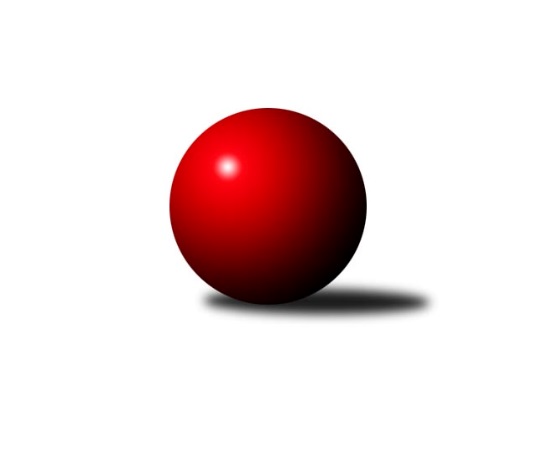 Č.8Ročník 2017/2018	10.11.2017Nejlepšího výkonu v tomto kole: 1655 dosáhlo družstvo: TJ Kovostroj Děčín BOkresní přebor - skupina B 2017/2018Výsledky 8. kolaSouhrnný přehled výsledků:KO Česká Kamenice B	- Sokol Ústí n. L. B	4:2	1550:1491	4.0:4.0	8.11.TJ Teplice Letná C	- ASK Lovosice B	5:1	1529:1394	7.0:1.0	10.11.TJ Teplice Letná D	- Sokol Roudnice n. L.	0:6	1372:1595	1.0:7.0	10.11.TJ Kovostroj Děčín C	- TJ Kovostroj Děčín B	1:5	1574:1655	3.0:5.0	10.11.Sokol Ústí n. L. C	- SKK Bílina B	1:5	1438:1554	3.0:5.0	10.11.TJ Union Děčín	- SKK Bohušovice C	6:0	1432:1290	7.0:1.0	10.11.Tabulka družstev:	1.	TJ Kovostroj Děčín B	8	7	0	1	39.0 : 9.0 	48.0 : 16.0 	 1591	14	2.	Sokol Roudnice n. L.	8	6	0	2	29.5 : 18.5 	35.5 : 28.5 	 1569	12	3.	SKK Bílina B	8	5	1	2	31.0 : 17.0 	29.5 : 34.5 	 1565	11	4.	TJ Union Děčín	8	5	0	3	30.5 : 17.5 	40.5 : 23.5 	 1552	10	5.	TJ Teplice Letná C	8	4	1	3	31.5 : 16.5 	45.0 : 19.0 	 1552	9	6.	Sokol Ústí n. L. C	8	4	0	4	25.0 : 23.0 	35.0 : 29.0 	 1527	8	7.	KO Česká Kamenice B	8	4	0	4	19.0 : 29.0 	30.0 : 34.0 	 1496	8	8.	Sokol Ústí n. L. B	8	3	1	4	23.0 : 25.0 	34.0 : 30.0 	 1479	7	9.	TJ Kovostroj Děčín C	8	3	1	4	21.0 : 27.0 	30.5 : 33.5 	 1500	7	10.	ASK Lovosice B	8	2	1	5	17.5 : 30.5 	24.0 : 40.0 	 1480	5	11.	SKK Bohušovice C	8	2	1	5	16.0 : 32.0 	23.0 : 41.0 	 1414	5	12.	TJ Teplice Letná D	8	0	0	8	5.0 : 43.0 	9.0 : 55.0 	 1288	0Podrobné výsledky kola:	 KO Česká Kamenice B	1550	4:2	1491	Sokol Ústí n. L. B	Eva Říhová	 	 185 	 209 		394 	 1:1 	 368 	 	192 	 176		Josef Růžička	Olga Urbanová *1	 	 180 	 179 		359 	 1:1 	 368 	 	177 	 191		Josef, st. Krupka st.	Karel Beran	 	 183 	 197 		380 	 0:2 	 396 	 	193 	 203		Eugen Šroff	Věra Šimečková	 	 214 	 203 		417 	 2:0 	 359 	 	179 	 180		Milan Wundrawitzrozhodčí: střídání: *1 od 51. hodu Libor HekerleNejlepší výkon utkání: 417 - Věra Šimečková	 TJ Teplice Letná C	1529	5:1	1394	ASK Lovosice B	Vladimír Hroněk	 	 189 	 152 		341 	 1:1 	 355 	 	180 	 175		Petr, ml. Zalabák ml.	Karel Bouša	 	 189 	 211 		400 	 2:0 	 380 	 	176 	 204		Pavel Wágner	Martin Soukup	 	 214 	 191 		405 	 2:0 	 323 	 	155 	 168		Pavel Klíž	Jan Brhlík st.	 	 187 	 196 		383 	 2:0 	 336 	 	176 	 160		Petr, st. Zalabák st. *1rozhodčí: střídání: *1 od 51. hodu Eva KuchařováNejlepší výkon utkání: 405 - Martin Soukup	 TJ Teplice Letná D	1372	0:6	1595	Sokol Roudnice n. L.	Markéta Matějáková	 	 207 	 170 		377 	 1:1 	 391 	 	182 	 209		Josef Kecher	Petr Saksun	 	 158 	 163 		321 	 0:2 	 422 	 	220 	 202		Michal Bruthans	Eva Staňková	 	 185 	 177 		362 	 0:2 	 369 	 	188 	 181		Alois Haluska	Sabina Dudešková	 	 155 	 157 		312 	 0:2 	 413 	 	201 	 212		Petr Došekrozhodčí: Nejlepší výkon utkání: 422 - Michal Bruthans	 TJ Kovostroj Děčín C	1574	1:5	1655	TJ Kovostroj Děčín B	Roman Slavík	 	 208 	 214 		422 	 1:1 	 432 	 	223 	 209		Miroslav Rejchrt	Mirka Bednářová	 	 183 	 171 		354 	 0:2 	 398 	 	195 	 203		Emilie Nováková	Jana Sobotková	 	 210 	 205 		415 	 2:0 	 395 	 	199 	 196		Antonín Hrabě	Roman Exner	 	 196 	 187 		383 	 0:2 	 430 	 	214 	 216		Miroslav Bachorrozhodčí: Nejlepší výkon utkání: 432 - Miroslav Rejchrt	 Sokol Ústí n. L. C	1438	1:5	1554	SKK Bílina B	Karel Zatočil	 	 191 	 198 		389 	 1:1 	 390 	 	178 	 212		Tomáš Šaněk	Jaroslav Kuneš	 	 164 	 140 		304 	 0:2 	 413 	 	203 	 210		Josef Šíma	Simona Puschová	 	 173 	 194 		367 	 0:2 	 403 	 	191 	 212		Miroslav Šaněk	Jiří Kyral	 	 186 	 192 		378 	 2:0 	 348 	 	180 	 168		Pavel Podhrázský *1rozhodčí: střídání: *1 od 51. hodu Jiří FejtekNejlepší výkon utkání: 413 - Josef Šíma	 TJ Union Děčín	1432	6:0	1290	SKK Bohušovice C	Petr Kumstát	 	 197 	 175 		372 	 2:0 	 315 	 	174 	 141		Petr Gryc	Milan Pecha st.	 	 179 	 163 		342 	 2:0 	 317 	 	165 	 152		Petr, st. Prouza st.	Zdeněk Štětka	 	 183 	 181 		364 	 1:1 	 360 	 	171 	 189		Pavel Novák	Václav Pavelka	 	 153 	 201 		354 	 2:0 	 298 	 	144 	 154		Sylva Vahalovározhodčí: Nejlepší výkon utkání: 372 - Petr KumstátPořadí jednotlivců:	jméno hráče	družstvo	celkem	plné	dorážka	chyby	poměr kuž.	Maximum	1.	Antonín Hrabě 	TJ Kovostroj Děčín B	427.17	288.3	138.8	4.8	3/4	(445)	2.	Jan Brhlík  st.	TJ Teplice Letná C	424.06	287.0	137.1	6.3	4/5	(442)	3.	Michal Bruthans 	Sokol Roudnice n. L.	424.00	288.3	135.7	5.3	4/5	(475)	4.	Václav Dlouhý 	TJ Union Děčín	418.50	290.8	127.8	6.0	4/5	(435)	5.	Josef Šíma 	SKK Bílina B	415.94	281.9	134.0	6.3	4/4	(441)	6.	Miroslav Rejchrt 	TJ Kovostroj Děčín B	414.92	290.3	124.7	5.0	3/4	(432)	7.	Věra Šimečková 	KO Česká Kamenice B	412.44	281.6	130.9	5.3	3/4	(450)	8.	Miroslav Bachor 	TJ Kovostroj Děčín B	410.80	277.7	133.1	4.4	3/4	(430)	9.	Roman Slavík 	TJ Kovostroj Děčín C	408.81	284.7	124.1	5.1	4/5	(443)	10.	Viktor Kováč 	Sokol Ústí n. L. C	407.38	283.5	123.9	7.6	4/4	(446)	11.	Miroslav Šaněk 	SKK Bílina B	405.13	280.6	124.5	7.8	4/4	(417)	12.	Petr Kumstát 	TJ Union Děčín	403.60	285.4	118.2	7.2	5/5	(427)	13.	Tomáš Šaněk 	SKK Bílina B	396.42	281.4	115.0	7.9	4/4	(419)	14.	Karel Beran 	KO Česká Kamenice B	394.75	280.8	114.0	11.2	4/4	(441)	15.	Jiří Woš 	Sokol Roudnice n. L.	392.33	276.2	116.2	6.3	4/5	(437)	16.	Karel Bouša 	TJ Teplice Letná C	390.80	275.9	114.9	9.1	5/5	(428)	17.	Karel Zatočil 	Sokol Ústí n. L. C	390.67	272.8	117.9	8.4	3/4	(410)	18.	Petr, st. Zalabák  st.	ASK Lovosice B	386.75	270.0	116.8	8.1	4/5	(404)	19.	Zdeněk Štětka 	TJ Union Děčín	386.75	275.6	111.2	8.5	5/5	(422)	20.	Vladimír Hroněk 	TJ Teplice Letná C	384.19	277.3	106.9	8.8	4/5	(440)	21.	Petr Došek 	Sokol Roudnice n. L.	384.00	273.5	110.5	9.3	4/5	(413)	22.	Jana Sobotková 	TJ Kovostroj Děčín C	382.07	265.6	116.5	9.7	5/5	(415)	23.	Eugen Šroff 	Sokol Ústí n. L. B	380.90	278.1	102.8	10.9	5/5	(400)	24.	Jiří Kyral 	Sokol Ústí n. L. C	380.42	270.1	110.3	9.3	4/4	(391)	25.	Eva Říhová 	KO Česká Kamenice B	379.00	271.3	107.7	9.2	3/4	(407)	26.	Pavel Wágner 	ASK Lovosice B	374.25	269.0	105.3	11.4	4/5	(407)	27.	Jaroslav Kuneš 	Sokol Ústí n. L. C	373.75	279.5	94.3	13.3	4/4	(400)	28.	Jiří Jablonický 	TJ Kovostroj Děčín B	369.00	261.3	107.7	11.3	3/4	(383)	29.	Josef Růžička 	Sokol Ústí n. L. B	368.45	267.6	100.9	11.7	5/5	(387)	30.	Milan Wundrawitz 	Sokol Ústí n. L. B	367.95	260.0	108.0	10.6	5/5	(423)	31.	Petr, ml. Zalabák  ml.	ASK Lovosice B	367.70	265.0	102.8	12.5	5/5	(406)	32.	Pavel Podhrázský 	SKK Bílina B	365.67	262.9	102.8	11.8	3/4	(378)	33.	Olga Urbanová 	KO Česká Kamenice B	363.50	257.5	106.0	12.0	3/4	(395)	34.	Mirka Bednářová 	TJ Kovostroj Děčín C	362.25	270.3	92.0	15.3	4/5	(374)	35.	Václav Osladil 	TJ Kovostroj Děčín C	360.25	258.5	101.8	13.3	4/5	(393)	36.	Pavel Klíž 	ASK Lovosice B	353.10	260.1	93.0	15.4	5/5	(392)	37.	František Končický 	KO Česká Kamenice B	344.67	244.7	100.0	14.3	3/4	(370)	38.	Petr, st. Prouza  st.	SKK Bohušovice C	344.00	248.5	95.5	13.4	5/5	(376)	39.	Eva Staňková 	TJ Teplice Letná D	334.80	245.6	89.2	12.5	5/5	(378)	40.	Martin, st. Kubištík  st.	TJ Teplice Letná D	321.20	235.0	86.2	19.8	5/5	(348)	41.	Petr Saksun 	TJ Teplice Letná D	321.00	247.3	73.7	17.8	4/5	(351)	42.	Jana Němečková 	TJ Teplice Letná D	319.40	236.2	83.2	18.4	5/5	(351)	43.	Sylva Vahalová 	SKK Bohušovice C	319.20	237.9	81.3	17.9	5/5	(360)		Jana Zvěřinová 	TJ Teplice Letná C	415.00	287.0	128.0	9.5	2/5	(450)		Zdeněk Šimáček 	ASK Lovosice B	414.75	285.8	129.0	7.3	2/5	(444)		Martin Soukup 	TJ Teplice Letná C	410.92	279.3	131.6	7.3	3/5	(439)		Josef Kecher 	Sokol Roudnice n. L.	408.67	284.7	124.0	7.4	3/5	(434)		Jiří Martínek 	SKK Bohušovice C	404.33	296.8	107.5	8.0	2/5	(435)		Emilie Nováková 	TJ Kovostroj Děčín B	397.80	274.8	123.0	5.4	2/4	(417)		Milan Pecha  st.	TJ Union Děčín	393.88	280.6	113.3	8.8	2/5	(405)		Jan Klíma 	SKK Bohušovice C	384.50	278.5	106.0	10.5	2/5	(396)		Alois Haluska 	Sokol Roudnice n. L.	384.25	273.3	111.0	8.8	2/5	(411)		Ivan Čeloud 	SKK Bohušovice C	375.67	264.3	111.3	11.3	3/5	(388)		Libor Hekerle 	KO Česká Kamenice B	375.25	276.0	99.3	12.8	2/4	(392)		Čestmír Dvořák 	TJ Kovostroj Děčín B	373.00	264.5	108.5	11.5	2/4	(384)		Pavel Novák 	SKK Bohušovice C	372.33	277.2	95.1	11.3	3/5	(416)		Roman Exner 	TJ Kovostroj Děčín C	370.58	259.1	111.5	9.8	3/5	(415)		Josef, ml. Krupka  ml.	Sokol Ústí n. L. B	369.89	266.4	103.4	11.6	3/5	(396)		Ivan Rosa 	Sokol Roudnice n. L.	368.22	273.7	94.6	13.3	3/5	(411)		Simona Puschová 	Sokol Ústí n. L. C	367.75	262.1	105.6	12.3	2/4	(402)		Martin Dítě 	TJ Union Děčín	363.00	263.8	99.2	13.0	3/5	(373)		Jiří Fejtek 	SKK Bílina B	356.00	257.0	99.0	15.0	2/4	(368)		Josef, st. Krupka  st.	Sokol Ústí n. L. B	356.00	261.7	94.3	12.7	3/5	(370)		Jaroslav Zíval 	TJ Kovostroj Děčín B	355.00	251.5	103.5	16.5	2/4	(395)		Václav Pavelka 	TJ Union Děčín	354.00	274.0	80.0	14.0	1/5	(354)		Martin, ml. Kubištík  ml.	TJ Teplice Letná D	351.00	257.0	94.0	16.0	1/5	(351)		Petr Gryc 	SKK Bohušovice C	350.00	262.0	88.0	15.6	3/5	(395)		Antonín Švejnoha 	SKK Bílina B	349.75	259.0	90.8	15.5	2/4	(372)		Anna Kronďáková 	KO Česká Kamenice B	347.50	257.0	90.5	17.5	2/4	(369)		Markéta Matějáková 	TJ Teplice Letná D	343.00	245.3	97.7	16.3	1/5	(377)		Michal Joukl 	Sokol Ústí n. L. C	342.00	249.0	93.0	16.0	1/4	(342)		Jiří Houdek 	TJ Kovostroj Děčín C	340.00	264.0	76.0	18.0	1/5	(340)		Jindřich Hruška 	TJ Teplice Letná C	315.00	233.3	81.7	16.0	3/5	(346)		Sabina Dudešková 	TJ Teplice Letná D	314.50	218.5	96.0	18.7	2/5	(335)Sportovně technické informace:Starty náhradníků:registrační číslo	jméno a příjmení 	datum startu 	družstvo	číslo startu4059	Michal Bruthans	10.11.2017	Sokol Roudnice n. L.	8x1859	Olga Urbanová	08.11.2017	KO Česká Kamenice B	6x11353	Antonín Hrabě	10.11.2017	TJ Kovostroj Děčín B	6x4275	Pavel Wágner	10.11.2017	ASK Lovosice B	6x4409	Miroslav Bachor	10.11.2017	TJ Kovostroj Děčín B	7x11527	Věra Šimečková	08.11.2017	KO Česká Kamenice B	5x2191	Karel Bouša	10.11.2017	TJ Teplice Letná C	8x22529	Tomáš Šaněk	10.11.2017	SKK Bílina B	8x21611	Jan Brhlík st.	10.11.2017	TJ Teplice Letná C	7x10149	Martin Soukup	10.11.2017	TJ Teplice Letná C	6x24633	Pavel Klíž	10.11.2017	ASK Lovosice B	7x24588	Karel Beran	08.11.2017	KO Česká Kamenice B	7x24298	Petr Zalabák st.	10.11.2017	ASK Lovosice B	8x14671	Milan Wundrawitz	08.11.2017	Sokol Ústí n. L. B	8x14668	Roman Slavík	10.11.2017	TJ Kovostroj Děčín C	7x3887	Jaroslav Kuneš	10.11.2017	Sokol Ústí n. L. C	7x
Hráči dopsaní na soupisku:registrační číslo	jméno a příjmení 	datum startu 	družstvo	Program dalšího kola:9. kolo14.11.2017	út	17:30	TJ Teplice Letná C - TJ Teplice Letná D	15.11.2017	st	17:00	SKK Bílina B - TJ Union Děčín	17.11.2017	pá	16:55	TJ Kovostroj Děčín B - Sokol Ústí n. L. C	17.11.2017	pá	17:00	Sokol Ústí n. L. B - TJ Kovostroj Děčín C	17.11.2017	pá	17:00	Sokol Roudnice n. L. - KO Česká Kamenice B	18.11.2017	so	8:30	ASK Lovosice B - SKK Bohušovice C	Nejlepší šestka kola - absolutněNejlepší šestka kola - absolutněNejlepší šestka kola - absolutněNejlepší šestka kola - absolutněNejlepší šestka kola - dle průměru kuželenNejlepší šestka kola - dle průměru kuželenNejlepší šestka kola - dle průměru kuželenNejlepší šestka kola - dle průměru kuželenNejlepší šestka kola - dle průměru kuželenPočetJménoNázev týmuVýkonPočetJménoNázev týmuPrůměr (%)Výkon3xMiroslav RejchrtKovostroj B4326xMichal BruthansRoudnice116.564222xMiroslav BachorKovostroj B4302xPetr DošekRoudnice114.074132xRoman SlavíkKovostroj C4223xMiroslav RejchrtKovostroj B111.554325xMichal BruthansRoudnice4222xMiroslav BachorKovostroj B111.044303xVěra ŠimečkováČ. Kamenice B4175xJosef ŠímaBílina B109.474131xJana SobotkováKovostroj C4152xRoman SlavíkKovostroj C108.97422